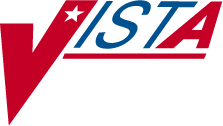 CONTROLLED SUBSTANCES (CS)INSPECTOR’S USER MANUALVersion 3.0March 1997(Revised April 2011)Department of Veterans Affairs Product Development Revision History	The table below lists changes made since the initial release of this manual. Use the Change Pages document to update an existing manual or use the entire updated manual.April 2011	Controlled Substances V. 3.0	i Inspector’s User ManualPSD*3*69(This page included for two-sided copying.)ii	Controlled Substances V. 3.0	March 1997 Inspector’s User ManualPSD TECH ADV	Allocate this key to specific control substance technicians who perform advance functions. This key controls access to the Receipts Into Pharmacy [PSD RECEIPTS MENU], Dispensing Menu [PSD DISPENSING MENU], Destructions Menu [PSD DESTROY MENU], Manufacturer, Lot #, and Exp. Date - Enter/Edit [PSD MFG/LOT/EXP], Outpatient Rx's [PSD OUTPATIENT], Complete Green Sheet [PSD COMPLETE GS], Destroyed Drugs Report [PSD DEST DRUGS REPORT], DEA Form 41 Destroyed Drugs Report [PSD DESTROY DEA41], Destructions Holding Report [PSD DESTRUCTION HOLDING], Add Existing Green Sheets at Setup [PSD EXISTING GS], Green Sheet Transfer Between NAOUs Report [PSD GS TRANSFER (NAOU) REPORT],Transfer Drugs between Dispensing Sites [PSD TRANSFER VAULT DRUGS] options on the Technician (CS Pharmacy) Menu [PSD PHARM TECH]. The CS technician may perform all functions of the Outpatient Rx’s [PSD OUTPATIENT] option except releasing prescriptions.PSD TRAN	This key should be allocated to the Inpatient Pharmacy Coordinator(s). This key controls the access to the NAOU to NAOU Transfer Stock Entries [PSD TRANSFER NAOU] option. Users can copy stock entries from one NAOU into another NAOU or from an AR/WS AOU into an NAOU.PSD MGR	This key should be allocated to the Inpatient Pharmacy Supervisor and Package Coordinator(s) or his/her designee. This lock controls the editing of Controlled Substances V.3.0 files for package set up. This key locks the Supervisor (CS) Menu [PSD MGR] option.PSJ PHARM TECH	This key should be allocated to pharmacy technicianshandling narcotic orders.PSJ RNURSE	This key should be allocated to nurses who request narcotic orders, receive, and administer controlled substances on the wards.PSJ RPHARM	This key should be given to pharmacists dispensing and receiving narcotic orders.April 2011	Controlled Substances V. 3.0	25Inspector’s User Manual PSD*3*71Satellite Vault	An NAOU set up as a secondary dispensing site.Stock Drug	A drug (from the DRUG file) stored in an NAOU.Stock Level	The quantity of a drug stocked in a specific NAOU.VISTA	Veterans Health Information Systems and Technology ArchitectureWard (for Drug)	The name of the ward or wards that will use this particular drug. It is important to accurately answer this prompt because this is the link between the Inpatient MedicationsV. 5.0 package and the Controlled Substances V. 3.0 package. The Inpatient Medications V. 5.0 package looks at this field to know if the drug is a Controlled Substances stocked drug.26	Controlled Substances V. 3.0	April 2011 Inspector’s User ManualPSD*3*71DateRevised PagesPatch NumberDescription04/2011i, 25-26PSD*3*71Clarified description of PSD TECH ADV key. Corrected option name in PSD TRAN entry.REDACTED05/201024-26, 28PSD*3*69Added description of patch’s new security key PSD TECH ADV, and PSD TECH key.Added PSD TECH ADV and PSD TECH key to indexREDACTED04/03AllPSD*3*41Updated the manual to Standards. Added the CS Monitoring Menuoptions.03/97Original Released Inspector’s Manual.